Lesson Study	Month: __________Student Reflection ToolTopic: _____________________________   School/Club: ____________________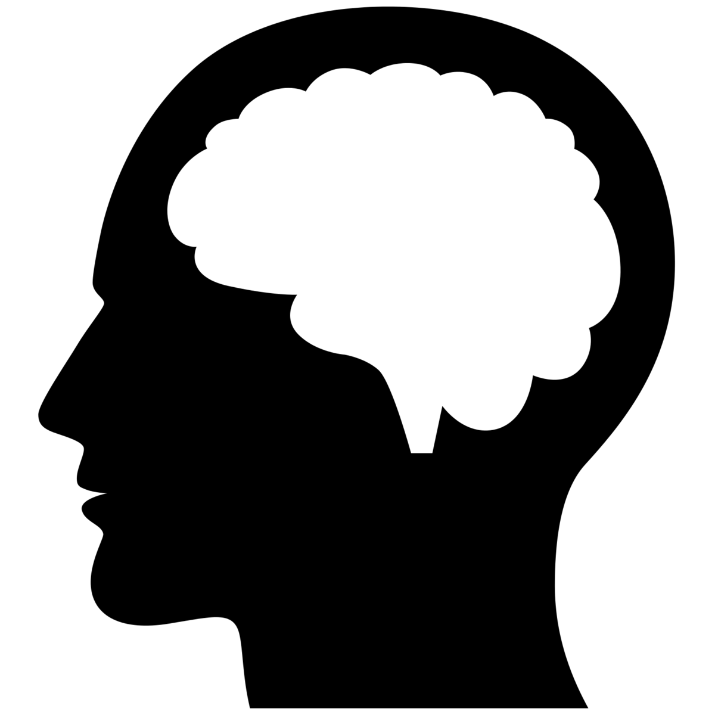 